УВАЖАЕМЫЕ РОДИТЕЛИ!ЗАКОН И ГОСУДАРСТВО - НА ВАШЕЙ СТОРОНЕ.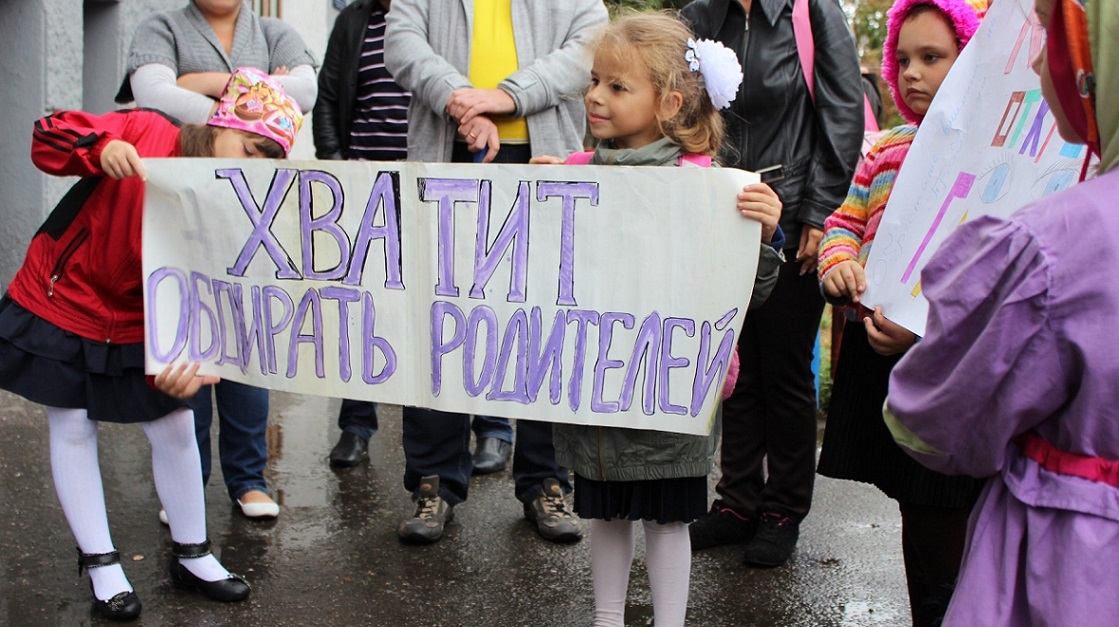 КУДА ОБРАЩАТЬСЯ?в ОМВД России по Мокшанскому району Пензенской области (адрес: 
442370 Пензенская область, р.п. Мокшан, ул. Садовая, 13; Телефон дежурной части: (84150) 2-11-05)в Бессоновский межрайонный следственный отдел СУ СК РФ по Пензенской области (адрес: 442780,    с. Бессоновка, пер. Больничный, д. 3; Телефон: (84140) 2-54-30)в Прокуратуру Мокшанского района Пензенской области (адрес: р.п. Мокшан, ул. Охлопкова, 3; Телефон приемной: (84150) 2-21-67) в Прокуратуру Пензенской области (адрес: г. Пенза, ул. Богданова, 7; Телефон: (8412) 32-93-29; раздел «Интернет-приемная прокуратуры Пензенской области» http://www.procpenza.ru/corrupt) Прокуратура Мокшанского района Пензенской области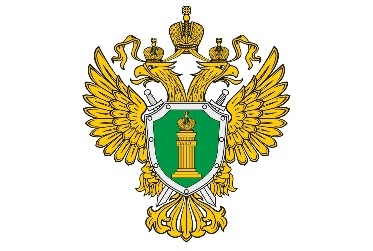 ПАМЯТКА РОДИТЕЛЯМ ПО ПРОТИВОДЕЙСТВИЮ КОРРУПЦИИ«НЕТ!» ПОБОРАМ В ШКОЛАХ И ДЕТСКИХ САДАХр.п. Мокшан2020ПРАВО НА ПОЛУЧЕНИЕ ОБРАЗОВАНИЯ УСТАНОВЛЕНО КОНСТИТУЦИЕЙСтатья 43 Конституции Российской Федерации гарантирует гражданам право на общедоступность и бесплатность общего образования в муниципальных образовательных учреждениях. Установление каких-либо денежных взносов (сборов) и иных форм материальной помощи в процессе обучения в образовательном учреждении не допускается. Если Вы по собственному желанию (без какого бы то ни было давления со стороны администрации, сотрудников образовательного учреждения, родительских комитетов, фондов, иных физических и юридических лиц) хотите оказать школе или детскому саду, где обучается (воспитывается) Ваш ребенок, благотворительную (добровольную) помощь в виде денежных средств, Вы можете в любое удобное для Вас время перечислить любую сумму, посильную для Вашего семейного бюджета, на расчетный счет учреждения.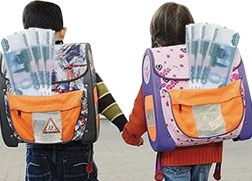 ВЫ ДОЛЖНЫ ЗНАТЬ!1. Не допускается принуждение родителей (законных представителей) учащихся, воспитанников к внесению денежных средств, осуществлению иных форм материальной помощи со стороны администрации и работников образовательных организаций, а также созданных при них органов самоуправления, в том числе родительских комитетов, попечительских советов в части принудительного привлечения родительских взносов и благотворительных средств. Установление фиксированных сумм для благотворительной помощи также относится к формам принуждения (оказания давления на родителей) и является нарушением Федерального закона от 11.08.1995 № 135-ФЗ «О благотворительной деятельности и благотворительных организациях».2. Администрация, сотрудники образовательной организации, иные лица не вправе:- требовать или принимать от благотворителей наличные денежные средства; - требовать от благотворителя предоставления квитанции или иного документа, свидетельствующего о зачислении денежных средств на расчетный счет образовательной организации.3. Благотворитель имеет право: - в течение 10 дней со дня перечисления по доброй воле денежных средств на расчетный счет учреждения подать обращение в учреждение и указать в нем целевое назначение перечисленных средств; - в течение месяца со дня поступления обращения в учреждение получить на руки протокол общественной комиссии по расходованию внебюджетных средств, в котором должны быть указаны сроки, способы и порядок расходования поступивших от благотворителя средств; - ознакомиться с каждым протоколом общественной комиссии по расходованию внебюджетных средств, которые должны размещаться в общедоступном месте учреждения сразу после их подписания;- получить от руководителя (по запросу) полную информацию о расходовании и возможность контроля за процессом расходования внесенных благотворителем денежных средств или использования имущества, представленного учреждению;- получить информацию о целевом расходовании переданных учреждению денежных средств из ежегодного публичного отчета о привлечении и расходовании внебюджетных средств, который должен быть размещен на официальном сайте образовательного учреждения; - обжаловать решения, принятые в ходе получения и расходования внебюджетных средств, действия или бездействие должностных лиц в досудебном порядке.Статья УК РФМинимальное наказаниеМаксимальное наказаниеСтатья 136 Нарушение равенства прав и свобод человека и гражданинаштраф в размере от 100 тысяч рублей лишение свободы на срок до пяти летСтатья 159 Мошенничествоштраф в размере до 120 тысяч рублейлишение свободы на срок до двух летСтатья 163Вымогательство ограничение свободы на срок до четырех летлишение свободы на срок до четырех лет со штрафом в размере до 80 тысяч рублей либо без таковогоСтатья 286 Превышение должностных полномочийштраф в размере до 80 тысяч рублейлишение свободы на срок до четырех лет